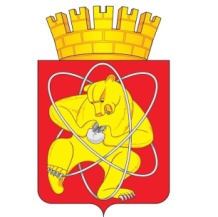 Муниципальное образование «Закрытое административно – территориальное образование  Железногорск Красноярского края»АДМИНИСТРАЦИЯ ЗАТО г. ЖЕЛЕЗНОГОРСКРАСПОРЯЖЕНИЕ       22.04.2019                                                                                                                        № 152прг. ЖелезногорскО создании Наблюдательного совета муниципального автономного учреждения   «Комбинат оздоровительных спортивных сооружений» и назначении его членов          В соответствии с Федеральным законом от 03.11.2006 № 174-ФЗ «Об автономных учреждениях», Уставом ЗАТО Железногорск, постановлением Администрации ЗАТО г. Железногорск от 01.11.2018 № 2073 «О внесении изменений в постановление Администрации ЗАТО г. Железногорск от 11.08.2009 № 1315п «Об исполнении полномочий Администрации ЗАТО  г. Железногорск по реализации Федерального закона от 03.11.2006 № 174-ФЗ «Об автономных учреждениях», решения Совета депутатов ЗАТО г. Железногорск от 21.02.2019 № 41-214Р «О делегировании депутатов Совета депутатов ЗАТО г. Железногорск в составы наблюдательных советов муниципальных автономных учреждений ЗАТО г. Железногорск»,        1. Создать Наблюдательный совет муниципального автономного  учреждения «Комбинат оздоровительных спортивных сооружений».         2. Назначить членов Наблюдательного совета муниципального автономного учреждения «Комбинат оздоровительных спортивных сооружений» согласно приложению к настоящему распоряжению.       3. Отменить распоряжение Администрации ЗАТО г. Железногорск от 10.12.2009 № 571р-пр “О создании Наблюдательного совета муниципального автономного учреждения «Комбинат оздоровительных спортивных сооружений» ”.           4. Отменить распоряжение Администрации ЗАТО г. Железногорск от 23.06.2010 № 391пр «О внесении изменений в распоряжение Администрации ЗАТО г. Железногорск от 10.12.2009 № 571р-пр ”О создании Наблюдательного совета муниципального автономного учреждения «Комбинат оздоровительных спортивных сооружений» ”».           5. Отменить распоряжение Администрации ЗАТО г. Железногорск от 21.02.2011 № 92пр «О внесении изменений в распоряжение Администрации ЗАТО г. Железногорск от 10.12.2009 № 571р-пр ”О создании Наблюдательного совета муниципального автономного учреждения «Комбинат оздоровительных спортивных сооружений» ”».           6. Отменить распоряжение Администрации ЗАТО г. Железногорск от 03.10.2016 № 206 пр «О внесении изменений в распоряжение Администрации ЗАТО г. Железногорск от 10.12.2009 № 571р-пр ”О создании Наблюдательного совета муниципального автономного учреждения «Комбинат оздоровительных спортивных сооружений» ”».           7. Отделу общественных связей Администрации ЗАТО г. Железногорск                                   (И.С. Пикалова) разместить настоящее распоряжение на официальном сайте муниципального образования «Закрытое административно-территориальное образование Железногорск Красноярского края» в информационно-телекоммуникационной сети «Интернет».       8. Контроль над исполнением настоящего постановления возложить на  первого заместителя Главы ЗАТО г. Железногорск по жилищно-коммунальному хозяйству С.Е. Пешкова.       9. Настоящее распоряжение вступает в силу с момента его подписания. Глава ЗАТО г. Железногорск					                       И.Г. Куксин                                                                                                                                 Приложение                                                                                      к распоряжению Администрации                                                                   ЗАТО г. Железногорск                                                                          от 22.04.2019       № 152пр                                        СоставНаблюдательного совета муниципального автономного  учреждения  «Комбинат оздоровительных спортивных сооружений»Представитель учредителя:Представитель учредителя:Представитель учредителя:Карташов Е.А.  –заместитель Главы ЗАТО г. Железногорск по социальным   вопросамПредставитель КУМИ Администрации ЗАТО г. Железногорск:Представитель КУМИ Администрации ЗАТО г. Железногорск:Представитель КУМИ Администрации ЗАТО г. Железногорск:Захарова О.В.  –заместитель руководителя КУМИАдминистрации  ЗАТО  г. ЖелезногорскПредставитель Совета депутатов ЗАТО г. Железногорск:Представитель Совета депутатов ЗАТО г. Железногорск:Представитель Совета депутатов ЗАТО г. Железногорск:Лопатин С.И.  –депутат Совета депутатов  ЗАТО                           г. ЖелезногорскПредставители работников МАУ «КОСС»:Представители работников МАУ «КОСС»:Представители работников МАУ «КОСС»:Мозговой С.Ю.–руководитель центра тестирования ГТОСавина Н.В.–заместитель руководителя управления-начальник планово-экономического отделаСтеклянникова Н.Н.–руководитель управления по экономике и планированиюПредставители общественности:Представители общественности:Представители общественности:Афонин С.Н.–по согласованиюПолянская Л.Е.–по согласованиюПуд В.А.–по согласованию